 GISBORNE PRESBYTERIAN PARISHWELCOME TO ST ANDREW’S GISBORNEMatawhero Church – Church LaneSt Andrew’s Church and Community Centre:176 Cobden Street, Gisborne  11 December 2022				Advent 3Service of Third Sunday of Advent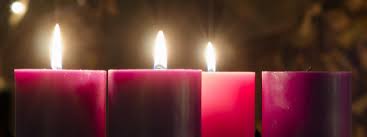 Ministers:   All the people in Christ    Minister:   Rev Jin Sook KimReader: Lynnor Cooke Organist: David RussellDirector of Music:  Catherine MacdonaldWe gather together as the people of GodKia Ora, Talofa, Bula, Shalom, Dobry den and Annyeong-haseyoGreetings with news and notices IntroitCome now, Lord Jesus, Music: Traditional Zulu, Words © Shirley Murray, Alleluia Aotearoa, 23(II) vv 1-21. Come now, Lord Jesus, enter our Christmas,Be to us no strangerin this new-made manger.2. Come, small and human,born of a woman,Yet a Son much greaterof our own Creator.Call to Worship In the midst of the barren land,
flowers burst into bloom.
In the midst of the dry desert,
streams of water gush forth.
In the midst of sorrow and sighing,
joy and gladness dance together.
We shall see the glory of God!Lighting the Advent Candle of Joy On this third Sunday of Advent, we remember the joy we find in God, and the gifts of joy we offer to others. Read the Partner StoryLight the candleTogetherGod of abundant joy, May we be people who shine the light of joy in your world through our words and by our actions. We pray in Jesus’ name. AmenWe sing - Hark the glad sound, CH4 277 (CH3 160), vv1-5Hark the glad sound! the Saviour comes,the Saviour promised long;let every heart exult with joy,and every voice with song!He comes, the prisoners to relieve,In Satan’s bondage held;the gates of brass before him burst,the iron fetters yield.He comes the broken hearts to bind,the bleeding souls to cure;and with the treasures of his graceto enrich the humble poor.The sacred year has now revolved,accepted of the Lord,when heaven’s high promise is fulfilled,and Israel is restored.Our glad hosannas Prince of Peace,thy welcome shall proclaim;and heaven’s exalted arches ringwith thy most honored name.Prayers We sing – Joy to the world, CH4 320, vv1-3Joy to the world, the Lord is come!Let earth receive her King;Let every heart prepare him room,And heaven and nature sing,And heaven and nature sing,And heaven, and heaven and nature sing.Joy to the world, the Saviour reigns!Let all their songs employ;While fields and floods, rocks, hills and plainsRepeat the sounding joy,Repeat the sounding joy,Repeat, repeat the sounding joy.He rules the world with truth and grace,And makes the nations proveThe glories of his righteousnessAnd wonders of his love,And wonders of his love,And wonders, wonders of his love.Story timeWe will talk about joy and write our prayers on paper stars to share this joy with the world. And then, we will hang the prayer stars on the Christmas Tree.We sing – Come, thou long expected Jesus, CH4 472 (CH3 320), vv1-4Come, thou long-expected Jesus,born to set thy people free;from our fears and sins release us;let us find our rest in thee.Israel’s strength and consolation,hope of all the earth thou art,dear desire of every nation,joy of every longing heart.Born thy people to deliver,Born a child, and yet a King,born to reign in us for ever,now thy gracious kingdom bring.By thine own eternal Spiritrule in all our hearts alone;by thine all-sufficient meritraise us to thy glorious throne.ReadingsFirst Reading- Isaiah 35:1-10Gospel Reading – Matthew 11:2-11Sermon - Waiting for Joy in AdventPrayers of IntercessionOffering We sing - I come with joy, a child of God, Words: © 1971, 1995, Stainer & Bell Ltd, Arrangement: © CH Trust, CH4 656, vv 1-5I come with joy, a child of God, forgiven, loved and free,	the life of Jesus to recall,in love aid down for me,		in love laid down for meI come with Christians far and nearto find, as all are fed,the new community of lovein Christ’s communion bread,As Christ breaks bread, and bids us share,each proud division ends.The love that made us, makes us one, and strangers now are friends,The Spirit of the risen Christ,unseen, but ever near,is in such friendship better known,alive among us here,Together met, together boundby all that God has done,we’ll go with joy, to give the worldthe love that makes us one,[ADVENT COMMUNION](Written by Alydia Smith (PCCANADA)As we come to this table, ……are welcome here.   God be with you. And also with you. Lift up your hearts. We lift our hearts in prayer.Let us give thanks to God. It is good to give God thanks and praise.Let us pray:Blessed are you, Breath of peace, …We join in the Advent prayer of all your people,“O come, Emmanuel.”And, as we wait and watch for your coming among us, …Gracious God, Breath of peace, Source of love,we pray for your Spirit. Make us, while many, one. Make us, though broken, whole. Make us, despite death, alive. And so we pray: Come, Holy Spirit, come. And so we join with our siblings around the world in the prayer of Jesus:SHARING THE BREAD AND CUPThe body of Christ, the Bread of life. The lifeblood of Christ, the cup of blessing. Let us eat and drink together for our strengthening in the faith,and for the sake of the world. Communion is servedPRAYER AFTER COMMUNIONWe thank you, God,for breaking into our world and pouring into our lives and our experiences.We thank you, God,for this meal of thanksgiving and the stories of love, grace, and hope that it tells. Amen.We sing – Once in Royal David’s City, CH4 315, vv 1-4Once in royal David's citystood a lowly cattle-shed,where a mother laid her Babyin a manger for his bed.Mary was that mother mild,Jesus Christ her little Child.He came down to earth from heavenwho is God and Lord of all,and his shelter was a stable,and his cradle was a stall.With the poor and mean and lowlylived on earth our Saviour holy.And our eyes at last shall see him,through his own redeeming love;for that Child so dear and gentleis our Lord in heaven above;and he leads his children onto the place where he is gone.Not in that poor lowly stable,with the oxen standing by,we shall see him, but in heaven,set at God's right hand on high,when, like stars, his children crownedall in white shall wait around.Sending The GraceKia tau ki a tātou katoa
Te atawhai o tō tātou Ariki, a Ihu Karaiti Me te aroha o te Atua
Me te whiwhingatahitanga, Ki te wairua tapu
Ake, ake, ake
Amine The Grace of our Lord Jesus Christ, the love of God and the fellowship of the Holy Spirit be with us all, now and forever.Sing: AMENx3 CH4#819